Presseinformation»Gefährliche Playoffs« von Elisabeth WendelspiessMeßkirch, August 2020Eiskalt
Debüt-Krimi der Berner Autorin Elisabeth WendelspiessEishockey gehört in der Schweiz zu den beliebtesten Sportarten. Eine wichtige Größe ist dabei der SC Bern. Der Verein wurde im November 1930 gegründet und ist inzwischen sechzehnfacher Schweizer Eishockeymeister. In dieses Umfeld bettet die Autorin Elisabeth Wendelspiess ihren Debüt-Krimi »Gefährliche Playoffs« ein und verbindet damit ihre Passion zum Eishockey mit dem Schreiben. In diesem wird ein berühmter Sportjournalist in der Berner Eishockeyarena tot aufgefunden. Juniortrainerin des SC Berns, Carole Lemaire, steht nach dem Vorfall unter Schock. Zudem erleidet ihr Ehemann, Coach der Hauptmannschaft, überraschend einen Herzinfarkt. Sie übernimmt das Training, um den Club vor dem tiefen Fall in der Tabelle zu bewahren. Als es zu einem weiteren Todesfall kommt, beginnt sie selbst die Spuren des Täters im Eis zu suchen. Die LeserInnen werden in den Bann der eindrucksvollen Wintersportart gezogen und erfahren, dass ein Geheimnis auch persönliche Tragödien mit sich bringt.Zum BuchIm Presseraum der Berner Eishockeyarena liegt ein berühmter Sportjournalist tot in seinem eigenen Blut. Der Mord erschüttert den SCB, besonders Carole Lemaire, Juniorentrainerin und Ehefrau des kanadischen Cheftrainers. Sie war eine der Ersten am Tatort, ausgerechnet nach einem unerwarteten Stelldichein mit dem Topstürmer des Clubs. Die Polizei tappt im Dunkeln, die Mannschaft stürzt in der Tabelle immer weiter ab und nach einem zweiten Todesfall beschließt Carole, die Sache selbst in die Hand zu nehmen …Die AutorinElisabeth Wendelspiess lebt mit ihrer eishockey-begeisterten Familie in der Nähe von Bern. Die Leidenschaft für das Eishockey und den SCB entdeckte sie schon in jungen Jahren. Als Fan hat sie Höhen und Tiefen des SCB erlebt und etliche Meistertitel mitgefeiert. Nachdem sie viele Jahre als Juristin in der öffentlichen Verwaltung arbeitete, hat sie sich als freie Autorin mit ihrem Erstlingsroman über den SCB einen Kindertraum verwirklicht.Gefährliche PlayoffsElisabeth Wendelspiess416 SeitenEUR 15,00 [D] / EUR 15,50 [A]ISBN 978-3-8392-2712-1Erscheinungstermin: 12. August 2020Kontaktadresse: Gmeiner-Verlag GmbH Petra AsprionIm Ehnried 588605 MeßkirchTelefon: 07575/2095-153Fax: 07575/2095-29petra.asprion@gmeiner-verlag.dewww.gmeiner-verlag.deCover und Autorenfoto zum Download 									© Thomas Hiller, Bern (www.thomashiller.ch)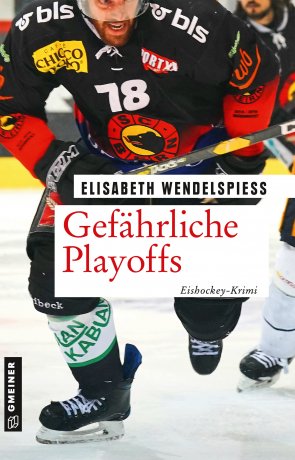 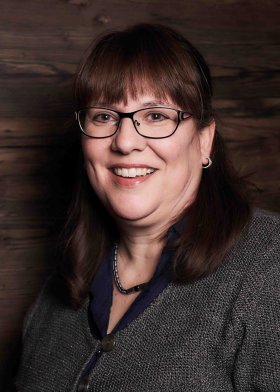 Anforderung von Rezensionsexemplaren:Elisabeth Wendelspiess »Gefährliche Playoffs«, ISBN 978-3-8392-2712-1Absender:RedaktionAnsprechpartnerStraßeLand-PLZ OrtTelefon / TelefaxE-Mail